A-4845 Rutzenmoos Nr.5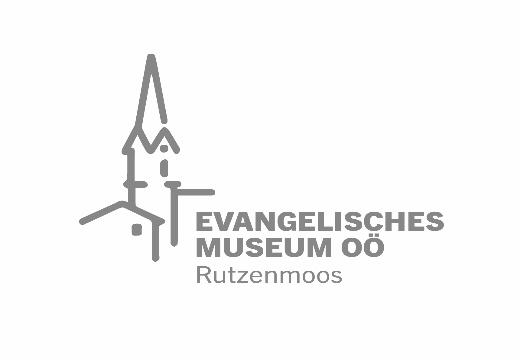 http://museum-ooe.evang.at ZVR 413375887  UID-Nr. ATU 60570135E-mail: Ulrike.Eichmeyer-Schmid@aon.atMobil: 0043(0)69918877409Kulturprogramm 2019 – Geschichte aktuell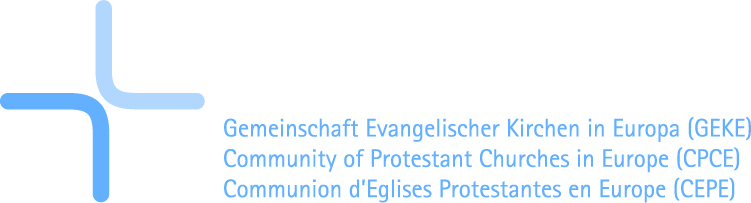 Neuer Anlauf im katholisch-evangelischen DialogDonnerstag,  4. April 2019, 19.30 UhrReferent:Bischof Dr.Dr.h.c. Michael Bünker, WienOrt: Festsaal Evangelisches Museum OÖMitveranstalter: 	Evangelisches Bildungswerk Oberösterreich 